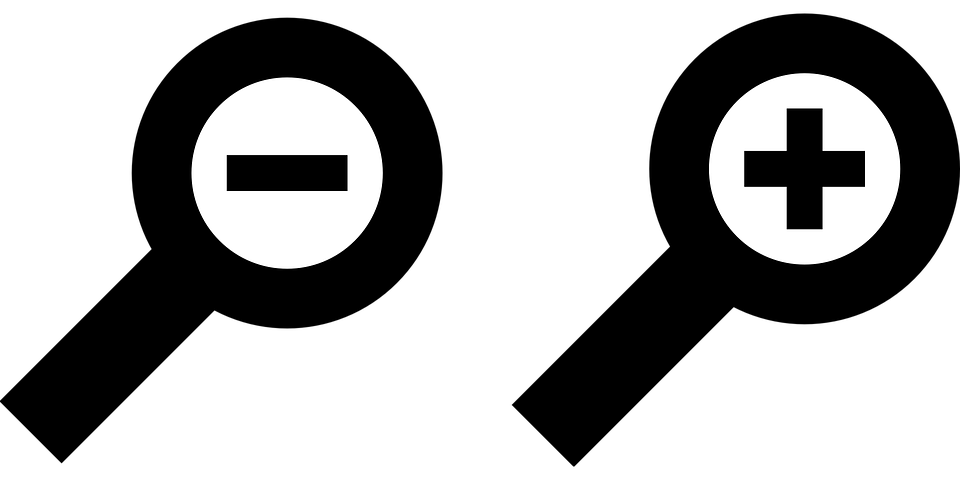 3 ways to zoomControl-plus to zoom web page areaGood when __________________Control-shift-plus to change screen resolutionGood when __________________Use magnifier to zoom in and move aroundGood when __________________